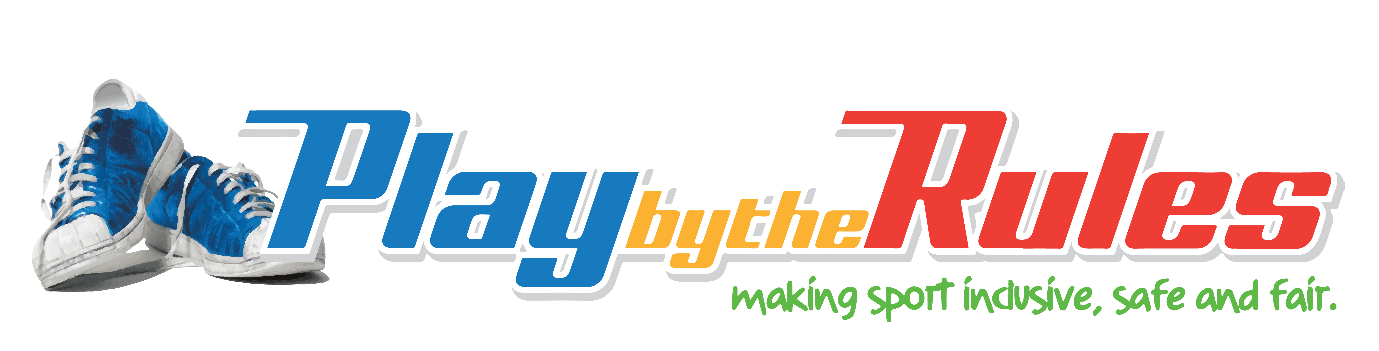 Play by the Rules MagazineIssue 42The New National Integrity Framework is here!Plus:Who is Sport Integrity Australia?How to make a report or complaintMeet a National Integrity ManagerChild Safe Practices: Do’s & Don’tsand more!The Editors Joint Editor’s Note — National Integrity Framework edition Hello and welcome to Issue 42 of the Play by the Rules magazine! In this issue we decided to do something a little bit different, partnering with Sport Integrity Australia to help explain the new National Integrity Framework and some of the major changes coming your way to help you and your club deal with child safeguarding, member protection and complaint handling issues. As you may know, Play by the Rules is a joint collaboration of 20 different organisations, who all work together to bring safe, fair and inclusive sport to the Australian community. Sport Integrity Australia is one of those organisations and acts as PBTR’s “home agency’’. This means it’s the key organisation that is responsible for working with PBTR and all of its partners – and for employing the National Manager (Elaine Heaney – me!) who runs the PBTR program. The key thing to know about our partnership is that both Sport Integrity Australia and PBTR share a common purpose, which is to make sport safe, fair and inclusive for everyone who participates. Sport Integrity Australia’s focus is on keeping integrity in sport – which means making sure sporting activities are fair, that people feel safe to turn up to play, that clubs aren’t compromised by drugs or crime, and that complaints about any issues are dealt with in a fair, objective way. These are all things that PBTR supports, and we want to work together with you, to help you to tackle them too. Alexis and I are really excited to bring you this special partnership edition because it provides important information about how the sport integrity landscape is changing in Australia and what you need to know to understand the changes and to keep your club safe, fair and inclusive. Above all what we need to create is a commitment from everyone to work together to keep the integrity of sport. None of us want integrity to be an elite level issue or a ‘tick the box’ compliance item. Across Australia there is and should be a wide-ranging focus on building integrity into all levels of sport, including club and community level sport.In the past 12 months, there have been some major changes to the way integrity issued are managed in sport. It’s always important that you check in with your National Sporting Organisation for guidance and information about its integrity policies and reporting – but there have also been some overarching changes which are relevant to everyone. For example:Did you know…?… that every national sporting body in Australia is currently in the process of reviewing and updating their child safeguarding policies? And that these will apply to every sporting club in Australia? (check out page 10) ... that there is a new, national, independent hotline and online reporting form where you can report child safeguarding or discrimination in sport? (check out page 12) ... that there are great new resources to help clubs manage their child safeguarding responsibilities? (check out page 20)In this special edition, we explore how clubs and communities can tackle integrity issues in sport, as well as explaining how and why PBTR and Sport Integrity Australia work together – and what that means for you as a user of PBTR. Hopefully by the end of this edition you will: have a basic understanding of how the sport integrity landscape in Australia is changing understand what those changes mean for you and your club understand that these changes will happen in conjunction with your national sporting body know where to go to find out more information and download helpful resources for you and your club. We know that as these changes are made across Australia, it involves you and your club getting across a lot of new information. We know that clubs and volunteers are stretched - and as ever we are here to help. If you have any questions please get in touch via email: playbytherules@sportintegrity.com.au or the PBTR Contact Us form on the website or contact Sport Integrity Australia via their Contact page. You can also contact your national sporting body and ask them what the National Integrity Framework changes mean for your sport. You’re also welcome to provide suggestions or ideas for future content – whether in the PBTR magazine or on the PBTR website/courses/ resources – we want to hear from you and to make sure these resources are relevant and helpful to you, your club and your community. For now – grab a cuppa, sit back and have a read. We hope you’ll find it interesting and that you’ll join us in working together to make Australia a safe, fair and inclusive place for everyone to play sport.Thanks for reading!Elaine and Alexis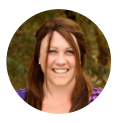 Elaine Heaney 
National Manager Play by the Rules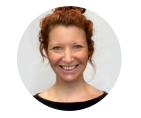 Alexis Cooper 
Director of Education Sport Integrity AustraliaWe acknowledge the Traditional Owners of country throughout Australia and other First Nations people from around the world and recognise their continuing connection to land, waters and culture. We pay our respects to their Elders past, present and emergingWho is Sport Integrity Australia?The name Sport Integrity Australia has been popping up more and more. But who is Sport Integrity Australia? What do they do? And how can they help community sport?Sport Integrity Australia is a relatively new Australian Government agency, similar (but separate) to the Australian Institute of Sport, or the Australian Sports Commission, in that it looks across all sport in Australia. Sport Integrity Australia was established in July 2020 on the back of an Australian Government review into the way Australia managed threats to sport integrity such as doping, gambling, corruption, and child safeguarding.How does Sport Integrity Australia address integrity? Sport Integrity Australia coordinates a national response to sport integrity issues in Australia. To do this they have approximately 300 staff working across issues including child safeguarding, competition manipulation, doping, member protection and complaint management in sport. To make sure they can respond to the wide range of things that can sometimes go wrong in sport, they also have partnerships with law enforcement in each state and territory, child protection agencies, international organisations, and work with schools, universities, and medical bodies to promote integrity in sport. The agency’s key role is to keep sport safe and fair at all levels of sport in Australia – from our Australian teams and national organisations, all the way to local clubs and sporting teams. One of the most important pieces of work Sport Integrity Australia has undertaken for sport in Australia so far is the introduction of the National Integrity Framework, which has been adopted by more than 80 sports. The Framework means that there is now a consistent set of standards about the way Australians participate in sport. These standards are specifically designed to keep participants safe, and competition fair. You can read about the Framework on page 7.What is Integrity? Integrity feels like something we’re all familiar with in general, but have you considered what it really means? Integrity is being honest, being consistent and sticking to your principles and values to do what’s right and fair, whether what you’re doing is being seen by others or not. It’s keeping your beliefs in line with your behaviour. In sport, this looks like helping others, standing up and speaking out when you see the wrong thing, competing within the rules and achieving your best through commitment and effort (instead of taking shortcuts)The National Integrity Framework: What does it mean for community sport? Swimming, gymnastics, equestrian and waterpolo are just a few of the 80+ sports who have adopted a new suite of integrity and complaint policies known as the National Integrity Framework. Here, we look at what the Framework is, how it will work, and what it means for community sport. What is the National Integrity Framework (NIF)? The NIF is a suite of policies which sets out rules for unacceptable behaviour in sport, and dictates how breaches of those rules should be managed. There are four core policies that set out the rules for what people can and can’t do in sport. They are: Safeguarding Children and Young People PolicyCompetition Manipulation and Sports Gambling PolicyMember Protection PolicyImproper Use of Drugs and Medicines Policy These policies are also underpinned by the Complaints, Discipline and Disputes Policy, which explains how possible breaches of these policies are managed. Why was the National Integrity Framework developed? Sport Integrity Australia commenced operations in July 2020 to identify and address integrity issues in sport. In June 2020, the Athlete A documentary was also released, which detailed the abuse of hundreds of gymnasts under the care of USA Gymnastics, by Dr Larry Nassar. The documentary showed that complaints about Dr Nassar were repeatedly ignored or swept under the carpet, while young gymnasts continued to be abused. In the wake of the Athlete A documentary, athletes in a range of sports all over the world began to speak up about their own experiences of abuse in sport. In Australia, the Australian Human Rights Commission conducted an inquiry into Australian Gymnastics programs, and other allegations about historical abuse were raised in sports like swimming, triathlon, hockey and football. The National Integrity Framework was developed in response to this wave of allegations of abuse in Australian sport. The intention of the NIF is to ensure Australia has high quality, consistent sport integrity policies to protect their participants that are the same across every sport. Likewise, the new Complaints Process means that high risk issues (like child safeguarding) are investigated independent of sports by Sport Integrity Australia and cannot be swept under the carpet to protect an organisation’s reputation or membership numbers, while new rules against victimisation will mean people do not have to worry about reprisal or retribution for speaking up. Combined – the policies and the complaint model helps make sport a safer place for all participants.How does the National Integrity Framework work for community sport? When a national sporting organisation (like Gymnastics Australia or Swimming Australia) adopts the Framework, the policies apply to all levels of that sport – from elite to grassroots. So, if your sport has signed up for the NIF, the same behaviour rules will apply to your whether you’re competing at international events or coaching local juniors. What happens when someone breaks the rules? Any possible breaches of the National Integrity Framework policies will be managed under the Complaints, Disputes and Discipline Policy. You can read about the Complaints Process on page 16. If the Complaints Process confirms that someone has broken the rules, their sport will be able to sanction them. Sanctions can range from education or written apologies for one off or lowlevel conduct, to suspension or expulsion from the sport for behaviours that are dangerous, illegal, or intentionally intend to cause serious harm. What isn’t covered under the National Integrity Framework? The NIF has been designed to put in place consistent rules and processes across major integrity threats, but there are still many policies your sport may have don’t fall under this framework. Matters of team selection, competition rules, code of conduct breaches, social media policy breaches, governance misconduct and personal grievances will still be unique to your sport, and your sport will determine how it will handle complaints about these issues. Sports may manage these issues using the same process as they use to handle NIF complaints, however this will be at the discretion of each sport. Who does the NIF apply to? The NIF applies to people bound by the sport’s policies – including players, coaches, officials, administrators and volunteers. The NIF doesn’t apply to people not bound by the policies – for example, spectators at an event. The NIF also only applies from the date it was adopted. This means that incidents of poor behaviour that happened before your sport put the new policies in place can’t be investigated under the NIF Complaints Process. Find out your sport’s adoption date here.What does the National Integrity Framework mean for community sport? In 2021, every national sporting organisation in Australia was offered the opportunity to either adopt the National Integrity Framework and the complaint process or bring their existing integrity policies into alignment with the Framework and keep their own complaint process. At the time of this publication, 83 sports chose to adopt the National Integrity Framework and complaints process (you can check whether your sport is listed here). For those 83 sports, this means that: all members of all clubs, at all levels, are now bound by the National Integrity Framework policiesall members are required to follow the NIF rulesall members can make complaints to their sport if someone breaks any of these rulesall complaints will be handled through a consistent processChild Safeguarding and discrimination issues can be managed by Sport Integrity Australia, independent of clubs, states or national bodies. In a more practical sense, community and recreational sport will have a critical role to play in developing cultures that promote safety, inclusion, diversity, respect, and greater accountability for poor behaviour. To help make this happen, the role of Member Protection Information Officers in clubs and associations will be re-shaped, with knowledge of the NIF included in a new and improved training program. This means that clubs that employ an MPIO will have a central, local source of information about the NIF in their organisation.Clubs will also be able to access a range of resources from Sport Integrity Australia and Play by the Rules to help educate members on the changes and new expectations under the NIF. Above all else, the NIF will help make your club safer, fairer, and more enjoyable for everyone at all levels.Where can you find out more? Your National Sporting Organisation’s integrity webpage will also contain more detailed information about the NIF and what it means for your specific sport. For those looking for a deeper understanding of the policies, rules, or complaints process, Sport Integrity Australia has created an online course [https://elearning.sportintegrity.gov.au] to help explain the NIF in greater detail. Sport Integrity Australia also have a number of resources regarding the NIF on their website [Resources | Sport Integrity Australia]. Making a Complaint If something bad has happened to you, or to someone else in your sport, you can make a complaint to your sport, or to Sport Integrity Australia. Turn to page 11 to learn more how the reporting and complaints process works.What if your sport is not part of the National Integrity Framework?Sport Integrity Australia is helping to create a safer sporting environment for all Australians involved in sport. A key part of that work has been working with all National Sporting Organisations to ensure their integrity policies are strong and the standards of behaviour are consistent across all sports. To do that, Sport Integrity Australia offered all sports the option to either: Adopt the National Integrity Framework policies, and adopt the Complaints Process, orUpdate their existing integrity policies to bring them into alignment with the National Integrity Framework, and keep their own complaint handling processes. At the time of publication, there are currently 12 sports which have chosen to not adopt the National Integrity Framework. These sports are currently reviewing their policies to be in line with the National Integrity Framework and will continue to manage their own complaints process in future.If you participate in a sport that hasn’t adopted the National Integrity Framework, you can still report a child safeguarding or discrimination issue to Sport Integrity Australia, however it cannot be managed through the Complaints Process because they do not have jurisdiction under your sport’s policies. If you want the matter looked into but your sport hasn’t adopted the National Integrity Framework, you should submit the Complaint to your sport, so it can be managed through their complaint handling practices.Sport Integrity Australia can refer the issue to law enforcement or child protection services if appropriate, and what you tell them will help Sport Integrity Australia to work with your sport to influence their policies and inform education programs to prevent similar behaviour in the future.Sport Integrity Australia has also set up its Safe Sport Hotline to offer members of sport an opportunity to share their stories with Sport Integrity Australia. The service is available from 7am–7pm, 365 days a year to by calling 1800 161 361.Non-National Integrity Framework sports as at July 2023 Australian Fencing Federation Australian Football League Australian Rugby League Commission Basketball Australia Cricket Australia Football Australia Kung Fu Australia Netball Australia Rugby Australia Surf Life Saving Australia Table Tennis Australia Tennis AustraliaHow to report poor behaviour in sportPlay by the Rules and Sport Integrity Australia are committed to helping you to keep your club a safe and welcoming environment where everyone feels welcome and bad behaviour isn’t tolerated. In this article we talk about poor behaviour in sport, and how and why you should report it.Why report poor behaviour in sport? “That’s been going on forever.” “It’s pretty well-known thing that they do that.” “I’m glad it’s finally been called out.” Recent reviews have recognised that for far too long, a blind eye has been turned to poor behaviours in sport, even in cases where it’s clear there’s unacceptable conduct and others are being hurt or affected. Sometimes behaviour has been accepted in a sporting environment that wouldn’t be accepted in other places. We want to make sure that changes. That’s why, if you have seen, heard, or experienced child safeguarding or discrimination in sport, you can now report it straight to Sport Integrity Australia. To make sure poor behaviour stops as soon as possible, you should make a report as soon as possible – and you don’t need to go to your sport first. Prohibited Conduct Under the National Integrity Framework, poor behaviour in sport is called Prohibited Conduct, and includes things like physical abuse, verbal abuse, bullying, harassment, sexual misconduct, discrimination, victimisation, vilification, illicit drug use, child safeguarding issues and competition manipulation. This is not a list of all prohibited behaviours, but it gives you an idea of the kind of behaviours to watch out for – and that you can report. The full list of Prohibited Conduct that can be reported to Sport Integrity Australia is available here. Complaints to Sport Integrity Australia Under the new National Integrity Framework introduced by Sport Integrity Australia, child safeguarding issues and discrimination in sport can now be reported to someone independent of your club or sport, to make sure it’s handled without risk of bias or fear of being ignored. Complaints about any Child Safeguarding issues should be reported to Sport Integrity Australia. This includes behaviours like: Sexual behaviour with or around childrenShaming, humiliating, intimidating or belittling a childCausing a child physical pain or discomfortProviding a child with alcohol or drugs Read the full list of prohibited conduct under the Child Safeguarding policy in the Child Safe Practices booklet included after the last page of this magazine. Any Complaints about discrimination should also be made to Sport Integrity Australia. This includes any discriminatory behaviour based on a person’s: race or ethnicityage disabilitysex or sexual orientationreligionComplaints about these issues can be made directly to Sport Integrity Australia by visiting their website and filling in the online webform. Similarly, complaints can be made to Sport Integrity Australia by phone on 1300 027 232 (option #3).If a child is in immediate danger or at risk of being harmed, you should call 000 or your state/territory child protection service. For detailed advice on who to call, follow the steps set out in the Responding to and Reporting a breach of the child safeguarding policy flowchart.Complaints to your sportComplaints about other NIF related matters such as abuse, bullying, harassment, match-fixing or using prescription medications incorrectly will need to be made to the sport.The process for making a complaint to a sport will differ depending on the sport. The national sporting organisation (for example Gymnastics Australia or Swimming Australia) will have information on their website about how to make these types of complaints in that sport. When looking at a national sporting organisation’s website, look out for an ‘integrity’ or ‘complaints’ page.Making a ComplaintThere are some things to keep in mind when submitting a complaint. It is important that you provide as much information as possible about the incident or inappropriate behaviour, and where possible, you should always provide your contact details.This is because whether a complaint is being made to Sport Integrity Australia or to a sport, a complaint cannot be made anonymously. The reason for this is because the Complaints Process is set up to provide natural justice. This means both parties are entitled to a fair process, which includes hearing all sides of a story, collecting evidence, and all parties knowing the detail of any allegations made. Therefore, the Respondent (the person who the complaint is being made about) has the right to know who has made the complaint about them.Information can still be provided anonymously to Sport integrity Australia or a sport about poor behaviour that has occurred, however a sport will not be able to hold the person responsible accountable for their actions by sanctioning them as a fair process needs to be followed to arrive at that outcome.Anyone wishing to report poor behaviour anonymously is still encouraged to do so. While the person responsible will not be sanctioned for their actions, information about these behaviours occurring in sport can help both Sport Integrity Australia and sports change policies, procedures and education to prevent these behaviours from happening again in future.This is why Sport Integrity Australia has set up its Safe Sport Hotline. The hotline offers members of sport an opportunity to share their stories with a trained and trusted member of the Sport Integrity Australia team.The service is available from 7am–7pm, 365 days a year by calling 1800 161 361.Issues to Report to Sport Integrity AustraliaAnything that may constitute Prohibited Conduct under the Child Safeguarding policy, or that may constitute discrimination based on a protected characteristic, should be reported to Sport Integrity Australia.This includes conduct such as:Misconduct with a ChildSexual behaviour with or around a childShaming, humiliating, intimidating or belittling a childCausing a child physical pain or discomfortSupplying of drugs or alcohol to a childDiscrimination based on:race or ethnicityagedisabilitysex or sexual orientationreligionDoping (managed under the sport’s Anti-Doping Policy)You can also report any prohibited conduct under the Member Protection policy, if it involves a child.To report Prohibited Conduct, visit Making an Integrity Complaint or Report.Issues to Report to your sportYour sport will manage complaints on all other National Integrity Framework matters, as well as continuing to manage complaints on non-NIF issues.This includes conduct such as:Abuse between adultsBullying between adultsHarassment between adultsVictimisation of an adultSexual Misconduct between adultsMatch, race or competition fixing and other types of Competition ManipulationSupplying inside information for the purposes of gamblingBetting by members on their own sportUnlawful use of over the counter or prescription drugsInappropriate use or provision of supplementsUse, possession or trafficking of illegal drugsConcealing information about Prohibited ConductSelection and eligibility disputesCompetition Rules disputesCode of Conduct breachesSocial Media Policy breachesGovernance misconductEmployment disputesComplaints that are solely a Personal GrievanceWhistleblower disclosuresAny conduct that occurred before your sports commencement dateAny other policies that your sport hasTo report any of the above, contact your sport.REMEMBER:If a child is in immediate danger or at risk of being harmed call 000 or your state/ territory child protection service.Understanding the Complaints ProcessMaking a complaint can sometimes feel daunting, but knowing what happens at each step can help. Here, we break down what happens once a complaint is submitted.When a complaint is received, the first step is for Sport Integrity Australia, or the Sport, to work out if it is in-scope to be managed through the Complaints Process.For the complaint to be considered in-scope, the complaint needs to allege that someone has committed prohibited conduct (broken one of the rules) under a NIF policy.The complaint must also allege the wrongdoing happened by a person (or organisation) bound by the sports policies after the sport had adopted and commenced the NIF.Finally, the person making the complaint needs to have been directly affected by the alleged conduct or the authorised representative of the person who was directly affected. This includes the parent/guardian of any vulnerable person, child or young person directly affected.If the complaint is found to be in-scope – meaning it meets all the requirements to allow for a fair process – it will be categorised into one of three categories.Lower-risk complaintsCases evaluated as category one are those considered one-off incidents or incidents carrying a low-risk of harm. This would include things like a one-off incident of adults swearing at each other.These cases can often be managed without the need for a formal investigation and be handled through other means such as an apology, a warning, or education around the rules.By managing these types of cases without a full investigation, cases are finalised sooner and both Complainants and Respondents can move on with their lives without having to deal with the mental burden of an ongoing investigation.Moderate and high-risk complaintsIf the complaint is evaluated as category two or three, the complaint may be investigated. Any complaint that is investigated will lead to a formal finding about what has happened.As part of an investigation, people involved with the complaint, including the Complainant, Respondent, and any witnesses, may be contacted to provide information about the allegations that have been made.In more complex matters, the people involved in the complaint may be required to participate in formal recorded interviews. It is important that enough information is received to make an informed decision, so depending on the complexity of the complaint, this can take time. Parties to the complaint will be kept updated at appropriate points during the process.If a complaint includes any potentially illegal behaviour, the complaint can be referred to police or other relevant agencies such as child protection.If law enforcement decide to investigate potential illegal behaviour included in a complaint, the investigation being undertaken by Sport Integrity Australia or the sport (whomever is managing the complaint) will be put on hold to allow law enforcement to complete their investigation. By doing so, it ensures all potentially criminal investigations are handled appropriately.When the investigation is complete, a decision will be made about what has happened. There are three possible outcomes from an investigation. They are:Substantiated
There is sufficient evidence to suggest it is more likely than not that the Respondent committed prohibited conduct (broke one of the rules).Unsubstantiated
There is sufficient evidence to suggest it is more likely than not that the Respondent did not commit prohibited conduct (didn’t break one of the rules).Unable to be Substantiated
There are two equally plausible versions of events, or not enough evidence find the allegation either substantiated or unsubstantiated.If a complaint is found to be unsubstantiated, the matter will end, and parties will be notified.If the complaint is found to be unable to be substantiated, the matter will end and parties will be notified, however, the complaint may be reopened should significant new evidence come to light.If a complaint is found to be substantiated, the sport will issue a Breach Notice to the Respondent and may also determine an appropriate sanction.A sanction can include a range of measures ranging from a reprimand to a suspension or expulsion from the sport, depending on the category of the breach.The Respondent can either accept the Breach Notice and proposed sanction, at which point the matter will be finalised, or they can choose to challenge the findings and proposed sanction in a hearing. The sport will enforce any sanctions that result from the Complaints Process.To protect people’s health and wellbeing, anyone involved in a complaint being assessed by Sport Integrity Australia will have access to wellbeing support services through its partner agencies. This includes anyone accused of breaching an integrity policy.A chat with a Sport Integrity Australia Complaints OfficerMaking a complaint can be a complicated process, especially if the way it’s handled isn’t transparent. A member of the Sport Integrity Australia Complaints team gave us a breakdown of what you can expect from the team and the Complaints Process under the National Integrity Framework.What do you enjoy most about your role?Being able to give people a place to come to be heard and helping them feel that they were right to contact us and knowing that we’re making sport safer.What are the types of Complaints that you receive?Most Complaints we get are around child safeguarding breaches.How can people make a Complaint?If someone wants to make a Complaint they can go to sportintegrity.gov.au, click the “Make an Integrity Complaint or Report” link on the front page, then scroll down to reach the form.Who are the people making Complaints?The types of people who have contacted our team have been diverse! Coaches AthletesParentsClub staffIt’s a positive sign that everyone is taking integrity issues in their club seriously.What can people expect when they make a Complaint?We know it takes courage for people to contact us, so I want people to know that every person who makes a Complaint is treated in a way that they feel heard and respected. If they’re distressed or need some emotional support, we can refer them to a relevant support service.When someone contacts us, we will listen to what has happened, and answer any questions they might have about the process and what might happen with the information they give us.In terms of lodging the actual Complaint, we will direct people to the webform and ask them to complete it themselves in the first instance.To make sure the process is fair, it is much better if someone fills out a Complaint form in their own words, rather than us taking notes. This makes sure we don’t miss any important information or risk putting words in someone’s mouth.We’ll also walk them through the webform to help if they need it. Of course, if they are unable to use the webform, we are there to help work out the best way to submit their Complaint.Once the complaint is received, we will evaluate the Complaint to determine if it is in scope or out of scope. If it is in scope we will start an Assessment of the issue, and we will contact the person who made the Complaint to let them know the next steps before we contact anyone else involved.Where possible we try to keep the Complainant and anyone else involved up to date with how it’s going.What should Complainants have ready before making a Complaint?Check if your sport has signed up to the National Integrity Framework or not, as this determines what action you can expect Sport Integrity Australia to take.If they have signed up and the conduct occurred after the date they officially commenced the Framework, we can run a full Complaints Process.If they haven’t signed up, you can still report an issue to us, but we can’t take it through our process because we won’t have jurisdiction under your sport’s policies. If you want a sanction but your sport hasn’t adopted the National Integrity Framework, you will ultimately need to make the Complaint to your sport, and it will be handled through the sport’s own processes.To make a formal Complaint you’ll need to provide your personal details, as many details as you can recall of the Respondent (the person who allegedly engaged in the Prohibited Conduct) and of the incident.You don’t need to have photographic or physical evidence of the Prohibited Conduct, and you don’t need to have a full case ready for us; we will carry out an investigation if required and request information as we need it. In saying that, the more information and specifics of the conduct you can provide to support the Complaint, the better.For example, if you were reporting that someone in the sport had verbally abused you, try to provide us with the words they said and describe the way they said it (e.g., they yelled) as this makes it easier for us to evaluate the conduct against the policies.Do you think there are any reasons why people may not want to make a Complaint?One key concern we hear is that people don’t want to be victimised or be retaliated against.People are concerned that submitting a Complaint will mean they will be disadvantaged (e.g., not selected for a team) or treated poorly by the Respondent or others within the sport.We want to reassure people that if anyone does act against you for making a Complaint or even threatens to do so – that is Prohibited Conduct too, so we can also act on that.It is important people come forward so we can stop bad behaviour when it first appears. The worst thing we can hear is “everyone has known about this for years.”A day in the life of a National Integrity ManagerTo support sports to implement the National Integrity Framework, Sport Integrity Australia funded a new network of National Integrity Managers to work in each sport.We reached out to the National Integrity Manager for Rowing Australia, Paddle Australia and Australian Dragon Boat Federation, Liam Bourke, to see what it’s like in the newly minted role and how he sees the National Integrity Framework changing Australian sport.Can you tell us about yourself, and your background?I’m a former commercial and sports lawyer from Melbourne. Sports-mad (like most Australians), I enjoy playing sports socially and volunteering as a tribunal member for a community basketball association and committee member for an amateur football club. I love sport because it helps us make friends, keep fit and develop positive values.What does it mean to be a National Integrity Manager?The National Integrity Manager is employed by a National Sporting Organisation (NSO) to help embed the National Integrity Framework (NIF) and related policies into all levels of the sport. The NIF addresses threats to sports integrity in the fields of illicit drug use, competition-manipulation, child safeguarding and member protection (e.g., discrimination and bullying).In partnership with the State Sporting Organisations (SSOs) and local Clubs, I educate people within the sport about their rights and help them comply with their obligations under the NIF and Anti- Doping Policy.I also advise and support SSOs and Clubs manage integrity-related disciplinary complaints to remedy poor behaviour.What difference do you think the National Integrity Framework will make for community sport?The NIF safeguards people involved in our sport, including at the grassroots level, and provides confidence that our sport is safe, clean, inclusive, and fair. The NIF policies set clear goalposts in terms of the behaviour we expect and what is not acceptable.What does a day as a National Integrity Manager look like?I communicate frequently with our sport’s key stakeholders, including SSOs and Member Protection Information Officers, about interpreting the NIF. If something is new or complex, I might seek advice from a policy or complaints specialist within Sport Integrity Australia or my National Integrity Manager colleagues in other sports (we often collaborate to share learnings and best practice).As part of implementing the NIF, I review and integrate NIF-compliance into the NSO’s operational processes such as membership, recruitment, and accreditation. I also provide practical advice to anyone within the sport’s community who wishes to raise concerns or pursue a formal complaint about NIF matters.Part of your role is to educate people on the National Integrity Framework from the national level, down to clubs and community. Can you tell us how you do that?It is essential that everyone in our sport is aware of their rights and responsibilities, when it comes to integrity, and what support is available if issues arise. The NSO sports integrity page explains the NIF policies and reporting process and contains links to helpful factsheets and flowcharts, and the Sport Integrity Australia and Play By The Rules’ eLearning platform – which SSOs and their member clubs are strongly encouraged to link to via their own websites.Through a series of face-to-face training sessions, I have also directly assisted SSO and club administrators understand what is covered by the NIF and the process for managing complaints.Do you think the integrity issues are different at the national level compared to community level?While it is natural to think that some integrity issues only affect the national level (e.g., we often associate competition-manipulation and antidoping with high-performance sport), we must remain vigilant and prepared to defend every level of our sport from all kinds of integrity threats.Indeed, anti-doping rules apply to everyone involved in sport, not just participants and not only at the national level. Everyone can also agree that children must be kept safe and all members treated with dignity and respect, no matter what level they are involved in.Although addressing complex and sometimes hard-to-detect integrity issues in the grassroots environment remains a challenge, the NIF empowers sports to tackle these issues through clear and consistent policies and a robust complaints system which encourages everyone to come forward if something is not right.What can clubs do to educate their members about the NIF and promote the new reporting process?Clubs are critical to the NIF’s success by helping raise awareness about the new policies and reporting process. Club administrators are strongly encouraged to familiarise themselves with the NIF by completing eLearning.Clubs should ensure that their websites are updated to reflect the changes (including removing outdated policies or information) and link to information about the NIF and reporting process on the Sport Integrity Australia and NSO website.Clubs can also distribute Sport Integrity Australia factsheets to members via their newsletter or make hard copies visible at club facilities (e.g., canteen, gym, bathrooms). Where clubs are responsible for children, they can choose from the child-accessible Sport Integrity Australia factsheets for different age-groups – and ensure information is provided to children and their families.How can clubs find out who their integrity manager is?The National Integrity Manager can assist clubs with integrity-related enquiries – and their contact details can be found on the NSO’s website or through the relevant SSO.Child Safe Practices: Making sure your sport knows how to keep kids safeKeeping children and young people safe in sport should be the top priority for all clubs, but inconsistent rules and definitions around child safety can make it challenging for clubs to tackle it on their own.One of Sport Integrity Australia’s key roles so far has been working to support sports to implement consistent child safeguarding policies across all levels of all sports in Australia, so children and young people have the same protections, no matter which sport they participate in.It is expected that all National Sporting Organisations and National Sporting Organisations for People with Disability will have the same policy standards, as well as a list of ‘Child Safe Practices’ (or equivalent) which explain how children should be treated in sport.The Child Safe Practices outline best practice when it comes to things like transporting children, photographing children, appropriate discipline, overnight stays and travel arrangements.To help sports, Sport Integrity Australia has developed an easy to read “Child Safe Practices: Dos and Don’ts” booklet which translate the child safeguarding policy into easy actions that clubs, coaches and volunteers can take to protect children participating in sport.Courtesy of Sport Integrity Australia, the booklet has been added in full after the last page of this issue.Start to Talk Campaign LaunchWhen it comes to kid’s sport, parents and carers often have lots of questions about uniform, drop off times and whether the kids will get to play with their friends. But, the most important question we want parents and carers to ask their clubs is “how will your club keep my child safe?”Start to Talk is a new Child Safe Sport awareness campaign from Play by the Rules. Start to Talk is a national campaign which aims to encourage parents and sporting organisations to discuss how they can work together to create a child safe environment.The campaign asks users to read, download and discuss Child Safe Sport resources developed by Sport Integrity Australia.PBTR aims to upskill the community by making it easy to locate the right resources – making it easy to understand what Child Safe Sport looks like – and most importantly setting out clearly and simply the practical steps parents, carers and clubs can take to start a conversation at their club.Why are these conversations needed? The outcomes of the Royal Commission into Institution Responses to Child Sexual Abuse, and recent academic studies, show that when it comes to safeguarding in sport, conversations and awareness are vital.82% of people sampled in a study conducted by Victoria University have experienced at least one type of interpersonal violence (psychological, physical and or sexual violence and neglect), as a child participating in community sport in Australia. 7 in 10 respondents experienced psychological violence from a peer, andover half of the study respondents experienced physical and/or psychological violence by a coach.The study co-authors, Drs Aurélie Pankowiak and Mary Woessner, believe that community conversations are key to tackling this difficult subject:“The results are in line with similar research that’s been conducted internationally; the numbers are high but they’re not surprising,” said Drs Pankowiak and Woessner.“Children deserve to play sport in an environment in which they are and feel safe and included. While our data suggests that might not be the experience of all children, we can leverage these findings to create positive change. However, to do that we need parents and clubs to understandthat this problem exists, and to be willing to talk about it with their children and the sports clubs. But most people don’t discuss this topic.”“The Start to Talk campaign is a call to action for the sport community to talk about their experiences in sport. The campaign website provides parents and sporting clubs access to resources that can help support the community to communicate about safety in sport.”Parents and carers can find Start to Talk resources from Sport Integrity Australia and the Australian Human Rights Commission on the Play by the Rules website.The Australian STT campaign was developed in response to recommendations from the Royal Commission which identified sport clubs as having an important role to play in the prevention and detection of abuse. It is based on a European child safety campaign lead by the Council of Europe.Subscribe to Play by the RulesSubscribe and join the 180,000+ subscribers to Play by the Rules. It’s a great way to keep up-to-date with safe, fair and inclusive sport!Back IssuesYou can access each back issue for this magazine by visiting this page on the Play by the Rules website. All the feature articles and significant news items are listed here.Share and spread the wordOne easy way to keep up to date and support safe, fair and inclusive sport is to share Play by the Rules across social media. We post every day on Facebook and Twitter and have audio files on Soundcloud and an extensive collection of videos on YouTube and Vimeo.http://facebook.com/playbytheruleshttp://twitter.com/playbytheruleshttp://instagram.com/playbytherulessport All the courses in one place!PBTR courses have now been integrated into the Sport Integrity Australia LMS (Learning Management System) which is co-branded with Play by the Rules. You can now find all of these PBTR courses in one, easy to find place.Click here for the PBTR e-learning hub link and see below for a list of the courses you can access:Revised Child Protection Online CourseHarassment and Discrimination Online CourseMember Protection Information Office CourseComplaint Handling TrainingInclusive CoachingCreating an LGBTI+ Inclusive ClubAll mini-courses.Hosting the Play by the Rules online training modules on the Sport Integrity Australia e-learning hub creates a single destination for all sporting codes and administration staff to access the appropriate educational materials and training on sport integrity and will vastly improve the user experience in the process.Bringing together the courses was a key recommendation from the Wood Review, which proposed a single identifiable education and outreach platform be established to develop and coordinate education, training and outreach courses.Our PartnersDid you know that Play by the Rules is one of the best examples of a Collective Impact approach to addressing sport issues in the country? Play by the Rules is a collaboration between multiple partners.Australian Human Rights CommissionSport Integrity AustraliaAustralian Sports CommissionVictorian Equal Opportunity & Human Rights CommissionEqual Opportunity South AustraliaAnti-Discrimination New South WalesEqual Opportunity TasmaniaACT Human Rights CommissionNorthern Territory Anti-Discrimination CommissionWestern Australia Equal Opportunity CommissionNSW Office of the Children’s GuardianQueensland Human Rights CommissioneSafety CommissionerDepartment of Local Government, Sport and Cultural Industries Western AustraliaNorthern Territory GovernmentVictoria State GovernmentGovernment of South AustraliaTasmanian GovernmentQueensland GovernmentNSW GovernmentACT GovernmentChild Safe Practices: Do’s and Don’tsFind the PDF here: https://www.playbytherules.net.au/-/media/campaigns/start-to-talk-campaign/sia009-0722_child-safeguarding-safe-practices-booklet-1-2.ashx 